                       FESTIVAL PHOTO PONT SAINT MARTIN 2021Dates : Du vendredi 12 au Dimanche 14 Novembre 2021            14ème EDITIONHoraires : 9H à 18HTarifs :Pass d’entrée à 6€ qui donne accès à toutes les expos ,la foire photo et la conférence A   LIEUX D’EXPOSITIONS                                      (VENDREDI,SAMEDI,DIMANCHE) Salle Principale ORIGAMI  PONT SAINT MARTIN             Nicolas ORILLARD DEMAIRE       Invité d’honneur Photographe professionnel et accompagnateur de voyages                Exposition « GAÏA » Présentation de son nouveau Livre « VOYAGE EN IRREEL » Photographe de l’année en 2016 et 2017 dans les catégories paysage et animalier par le prestigieux jury de l’agence pour la promotion de la photographie professionnelle en France. Auteur de plusieurs livres et habitué des grands festivals nature en France.            Jean Marie SEVENO Photographe professionnel et accompagnateur de voyagesExposition « Sélection d’images »Présentation de son dernier livre « Horizons Suspendus »           Guillaume KERHERVE « Petites bêtes autour du jardin »           Photo Club PONT SAINT MARTIN Expo sur le thème : « Le Matin »Salle VIEUX PRESSOIR, SAINT MARTIN ,LE TROISIEME LIEU : 7 autres expositions             Evelyne GAILLOU « Prière au vent »           Mélusine FARILLE « Evasions confinées »Salle SAINT MARTIN PONT SAINT MARTIN           Jihad ZEIDAN « Irlande,terre de légendes »           Annabelle AVERTY  « Rencontres en terre Africaine »Salle de Musique MEDIATHEQUE PONT SAINT MARTIN          Ivan GERBAUD « Royaume de SIAM »          Christophe BLANDEAU « Ile SENJA » NORVEGE Salle d’animation MEDIATHEQUE  PONT SAINT MARTIN           Yves RICHARD  « VOHITSOA »Salle Exposition La Maison des pêcheurs LA CHEVROLIERE            Pierre TROTREAU « Les abeilles, une diversité au service de la nature et des hommes »Salle de l’abbatiale  SAINT PHILBERT DE GRAND LIEUPhoto Club PONT SAINT MARTIN  « Exposition de photographies en grands formats présentées sur chevalets »B   ANIMATIONSVendredi 12 Novembre à 20H30 dans la salle Origami Pont Saint Martin           Conférence avec projection d’images sur le métier de Photographe Naturaliste plus échange et débat avec le publicAnimée par Nicolas ORILLARD DEMAIRE et Jean Marie SEVENO tous les deux photographes professionnelsDimanche 14 Novembre de 9H à 18H dans la salle Origami Pont Saint Martin           Foire Photo Ciné et d’occasionAchat, Revente, Echange de matériels de collection et d’occasion  60 Marchands français et étrangers           Portrait à la chambre (au Collodion), Portrait sténopé (ALEA Club)           Présence de la Ligue de protection des oiseaux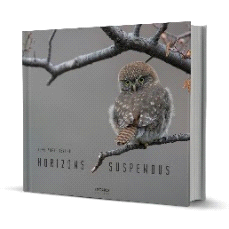 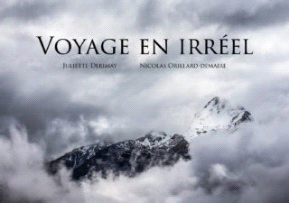 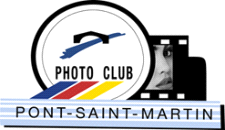 